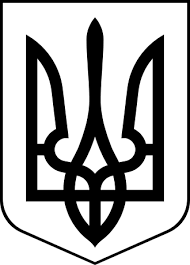 ЗДОЛБУНІВСЬКА МІСЬКА РАДАРІВНЕНСЬКОГО РАЙОНУ РІВНЕНСЬКОЇ ОБЛАСТІвосьме скликання											Проект Р І Ш Е Н Н Я	від 15 березня 2023 року                                                                                 №   05Про надання дозволу комунальному підприємству «Здолбунівське» Здолбунівської міської ради Рівненської області на розроблення проекту землеустрою щодо відведення земельної ділянки у постійне користування для розміщення та експлуатації основних, підсобних і допоміжних будівель та споруд підприємств переробної, машинобудівної та іншої промисловості по вулиці Михайла Старицького, 7а в місті Здолбунів Керуючись статтями  12, 92, 122, 123, 125, 126  Земельного кодексу України, статтею 26 Закону України “Про місцеве самоврядування в Україні“, розглянувши клопотання комунального підприємства «Здолбунівське» Здолбунівської міської ради Рівненської області про  надання дозволу на розроблення проекту землеустрою щодо відведення земельної ділянки у постійне користування для розміщення та експлуатації основних, підсобних і допоміжних будівель та споруд підприємств переробної, машинобудівної та іншої промисловості по вулиці Михайла Старицького, 7а в місті Здолбунів, міська  рада В И Р І Ш И Л А:1. Дати  дозвіл комунальному підприємству «Здолбунівське» Здолбунівської міської ради Рівненської області на розроблення  проекту  землеустрою щодо відведення земельної ділянки у постійне користування орієнтовною площею   0,57  гектара  для розміщення та експлуатації основних, підсобних і допоміжних будівель та споруд підприємств переробної, машинобудівної та іншої промисловості по вулиці Михайла Старицького, 7а в місті Здолбунів за рахунок земель запасу.2. Комунальному підприємству «Здолбунівське» Здолбунівської міської ради Рівненської області  замовити  проект  землеустрою щодо відведення земельної ділянки у постійне користування в  одній  із  землевпорядних  організацій,  які мають відповідні дозволи (ліцензії) на виконання цих видів робіт та  представити на розгляд та затвердження чергової сесії міської ради. 3. Контроль за виконанням даного рішення покласти на постійну комісію з питань містобудування, земельних відносин та охорони навколишнього середовища (голова Українець А.Ю.), а організацію його виконання на  заступника міського голови з питань діяльності виконавчих органів ради Сосюка Ю.П.4. Забезпечити контроль щодо  виконання рішення до 01.12.2023.Міський голова						                   Владислав СУХЛЯК 